Утвержден
приказом Министра образования
и науки Республики Казахстан
от 10 октября 2017 года № 510Регламент государственной услуги"Предоставление академических отпусков обучающимся в организациях образования"Глава 1. Общие положения       1. Государственная услуга "Предоставление академических отпусков обучающимся в организациях образования" (далее – государственная услуга) оказывается организациями технического и профессионального, послесреднего, высшего и послевузовского образования (далее – услугодатель) в соответствии со стандартом государственной услуги "Предоставление академических отпусков обучающимся в организациях образования", утвержденным приказом исполняющего обязанности Министра образования и науки Республики Казахстан от 27 июля 2017 года № 357 (зарегистрированный в Реестре государственной регистрации нормативных правовых актов под № 15647) (далее – Стандарт).      Прием документов и выдача результата оказания государственной услуги осуществляется услугодателем.       2. Форма оказания государственной услуги: бумажная.       3. Форма предоставления результата оказания государственной услуги: бумажная.      Результатом оказываемой государственной услуги: заверенная в установленном порядке копия приказа руководителя организации образования о предоставлении обучающемуся академического отпуска с указанием его сроков начала и окончания.Глава 2. Описание порядка действий структурных подразделений (работников) услугодателя в процессе оказания государственной услуги       4. Основанием для начала процедуры (действия) по оказанию государственной услуги является предоставление услугополучателем полного пакета документов в соответствии с перечнем, указанным в пункте 9 Стандарта (далее – пакет документов).      5. Процедуры (действия), входящие в состав процесса оказания государственной услуги, длительность их выполнения:      1) канцелярия услугодателя принимает и регистрирует пакет документов, представленных услугополучатаелем и передает их на рассмотрение в учебную часть услугодателя в течение 30 (тридцати) минут;      2) учебная часть услугодателя подготавливает проект приказа о предоставлении академического отпуска по данным услугополучателя, ведет проверку достоверности данных и передает на рассмотрение руководству услугодателя в течение 3 (трех) часов;      3) руководство услугодателя рассматривает пакет документов и передает приказ в учебную часть услугодателя в течение 3 (трех) часов;      4) учебная часть услугодателя подготавливает выписку из приказа о предоставлении академического отпуска для выдачи услугополучателю в течение 1 (одного) рабочего дня;      5) учебная часть услугодателя выдает услугополучателю выписку из приказа о предоставлении академического отпуска в течение 1 (одного) рабочего дня.      6. Результаты процедур (действий) по оказанию государственной услуги, которые служат основанием для начала выполнения следующих процедур (действий):      1) прием и регистрация пакета документов канцелярией услугодателя и передача в учебную часть услугодателя;      2) подготовка приказа по данным услугополучателя учебной частью услугодателя, проверка учебной частью достоверности данных и передача на рассмотрение руководству услугодателя;      3) рассмотрение пакета документов руководством услугодателя и передача их в учебную часть услугодателя;      4) подготовка учебной частью услугодателя услугополучателю выписки из приказа;      5) выдача учебной частью услугодателя услугополучателю выписки из приказа.Глава 3. Описание порядка взаимодействия структурных подразделений (работников) услугодателя в процессе оказания государственной услуги      7. В процессе оказания государственной услуги участвуют следующие подразделения:      1) канцелярия услугодателя;      2) учебная часть услугодателя;      3) руководство услугодателя.      8. Процесс оказания государственной услуги состоит из следующих процедур (действий) между структурными подразделениями:      1) канцелярия услугодателя принимает и регистрирует пакет документов, представленных услугополучателем и передает их на рассмотрение в учебную часть услугодателя в течение 30 (тридцати) минут;      2) учебная часть услугодателя подготавливает проект приказа о предоставлении академического отпуска по данным услугополучателя, ведет проверку достоверности данных и передает их на рассмотрение руководству услугодателя в течение 3 (трех) часов;      3) руководство услугодателя рассматривает пакет документов и передает приказ в учебную часть услугодателя в течение 3 (трех) часов;      4) учебная часть услугодателя, подготавливает выписку из приказа о предоставлении академического отпуска для выдачи услугополучателю в течение 1 (одного) рабочего дня;      5) учебная часть услугодателя выдает услугополучателю выписку из приказа о предоставлении академического отпуска в течение 1 (одного) рабочего дня.       Блок-схема прохождения каждой процедуры (действия) с указанием длительности каждой процедуры (действия) и описание последовательности процедур (действий) приведена в приложении к настоящему Регламенту государственной услуги.Приложение
к Регламенту государственной
услуги "Предоставление
академических отпусков
обучающимся в организациях
образования"Блок-схема прохождения каждой процедуры (действия) с указанием длительности каждой процедуры (действия) и описание последовательности процедур (действий)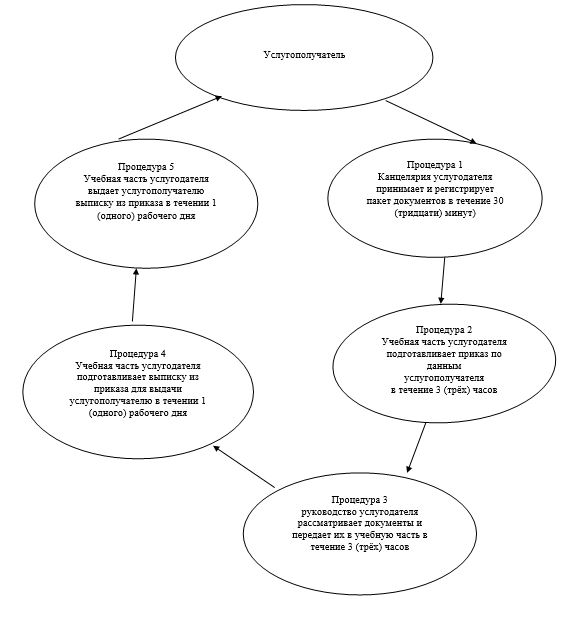 